УКРАЇНАПОЧАЇВСЬКА  МІСЬКА  РАДАВИКОНАВЧИЙ КОМІТЕТР І Ш Е Н Н Явід          грудня   2018 року                                                            № проектПро виділення одноразовоїгрошової допомоги гр. Кононюк М.І.              Розглянувши заяву жительки м. Почаїв вул. Чайковського, 81 гр. Кононюк Марії Іванівни ,  яка  просить виділити одноразову грошову допомогу,  взявши до уваги довідку № 647 від 05.12.2018 року КЗ «Черкаська обласна лікарня Черкаської обласної ради»,  депутатський  акт  обстеження  від 10 грудня  2018 року, керуючись Законом України «Про місцеве самоврядування в Україні»,  Положенням про надання одноразової адресної матеріальної допомоги малозабезпеченим верствам населення Почаївської міської об’єднаної територіальної громади, які опинилися в складних життєвих обставинах, затвердженого рішенням виконавчого комітету № 164 від 19 жовтня 2016 року,     виконавчий комітет міської ради                                                     В и р і ш и в:Виділити одноразову грошову допомогу гр. Кононюк Марії Іванівні в   розмірі 2000 (дві тисячі)  гривень.Фінансовому відділу міської ради перерахувати гр. Кононюк Марії Іванівні одноразову грошову  допомогу.Лівар Н.М.Бондар Г.В..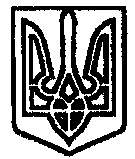 